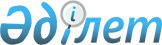 О внесении изменений в приказ Министра по инвестициям и развитию Республики Казахстан от 20 марта 2015 года № 308 "Об утверждении Правил организации работ бортпроводников в гражданской авиации Республики Казахстан"Приказ Министра индустрии и инфраструктурного развития Республики Казахстан от 27 июня 2019 года № 442. Зарегистрирован в Министерстве юстиции Республики Казахстан 3 июля 2019 года № 18966
      Примечание ИЗПИ!
Настоящий приказ вводится в действие с 1 августа 2019 года.
      ПРИКАЗЫВАЮ:
      1. Внести в приказ Министра по инвестициям и развитию Республики Казахстан от 20 марта 2015 года № 308 "Об утверждении Правил организации работ бортпроводников в гражданской авиации Республики Казахстан" (зарегистрирован в Реестре государственной регистрации нормативных правовых актов под № 11063, опубликован 18 июня 2015 года в информационно-правовой системе "Әділет") следующие изменения:
      в Правилах организации работ бортпроводников в гражданской авиации Республики Казахстан, утвержденных указанным приказом:
      подпункт 2) пункта 2 изложить в следующей редакции:
      "2) уполномоченная организация в сфере гражданской авиации (далее - уполномоченная организация) – акционерное общество со стопроцентным участием государства в уставном капитале, осуществляющее деятельность, направленную на обеспечение устойчивого развития отрасли гражданской авиации Республики Казахстан, безопасности полетов и авиационной безопасности;";
      пункт 6 изложить в следующей редакции:
      "6. Для работы на международных воздушных линиях эксплуатант обеспечивает прохождение бортпроводниками соответствующей подготовки по программам, согласованным уполномоченной организацией.";
      пункты 8 и 9 изложить в следующей редакции:
      "8. Эксплуатант обеспечивает выполнение программ подготовки и переподготовки бортпроводников, согласованных уполномоченной организацией, в том числе по авиационной безопасности.
      9. Эксплуатант ежегодно организует и проводит периодическую тренировку бортпроводников, включающую отработку действий каждого бортпроводника в аварийных ситуациях при вынужденной посадке воздушного судна и процедур безопасной эксплуатации его оборудования по программам, разработанным и утвержденным эксплуатантом и согласованным уполномоченной организацией.";
      пункты 13, 14 изложить в следующей редакции:
      "13. Бортпроводник допускается к полетам на воздушных судах не более трех типов. Выполнение полетов на четвертом типе ВС допускается уполномоченной организацией, если на двух из типов ВС аварийно-спасательное оборудование, стандартные и аварийные процедуры с учетом типа ВС похожи, а также стандартные и аварийные процедуры без учета типа ВС идентичны.
      14. В зависимости от длительности перерыва в полетах допуск бортпроводников к работе на борту воздушного судна после перерыва в полетах осуществляется эксплуатантом по программам, согласованным уполномоченной организацией.";
      пункт 20 изложить в следующей редакции:
      "20. Проверка практической работы бортпроводников в полете организуется и проводится эксплуатантом по программам, согласованным уполномоченной организацией, в целях:
      1) получения допуска к самостоятельной работе на борту воздушного судна;
      2) получения допуска к работе на борту воздушного судна после перерыва в летной деятельности от шести до двенадцати месяцев месяцев;
      3) получения допуска к работе на борту воздушного судна после перерыва в летной деятельности более одного года и до пяти лет;
      4) получения допуска к работе на борту воздушного судна после перерыва в летной деятельности более пяти лет;
      5) определения или подтверждения квалификации по специальности.".
      2. Комитету гражданской авиации Министерства индустрии и инфраструктурного развития Республики Казахстан в установленном законодательством порядке обеспечить:
      1) государственную регистрацию настоящего приказа в Министерстве юстиции Республики Казахстан;
      2) в течение десяти календарных дней со дня государственной регистрации настоящего приказа направление на казахском и русском языках в Республиканское государственное предприятие на праве хозяйственного ведения "Институт законодательства и правовой информации Республики Казахстан" для официального опубликования и включения в Эталонный контрольный банк нормативных правовых актов Республики Казахстан;
      3) размещение настоящего приказа на интернет-ресурсе Министерства индустрии и инфраструктурного развития Республики Казахстан.
      3. Контроль за исполнением настоящего приказа возложить на курирующего вице-министра индустрии и инфраструктурного развития Республики Казахстан.
      4. Настоящий приказ вводится в действие с 1 августа 2019 года и подлежит официальному опубликованию.
      "СОГЛАСОВАН"
Министерство здравоохранения
Республики Казахстан
"___" _______________ 2019 года
					© 2012. РГП на ПХВ «Институт законодательства и правовой информации Республики Казахстан» Министерства юстиции Республики Казахстан
				
      Министр индустрии и инфраструктурного 
развития Республики Казахстан 

Р. Скляр
